Родителям с детьми выполнить заданиеЛексическая тема: «Дикие животные весной» Знать диких животных и их детенышей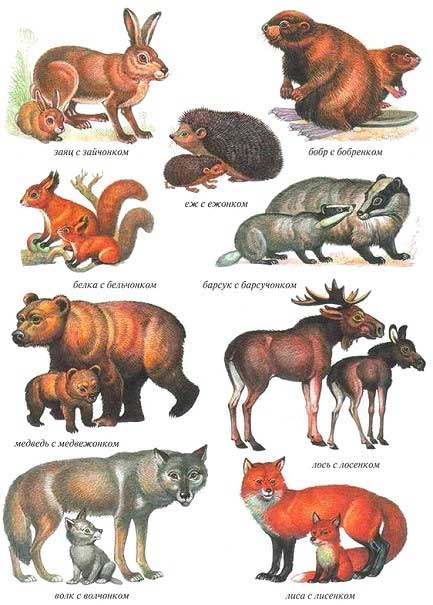 Поиграть дома с детьми в игры: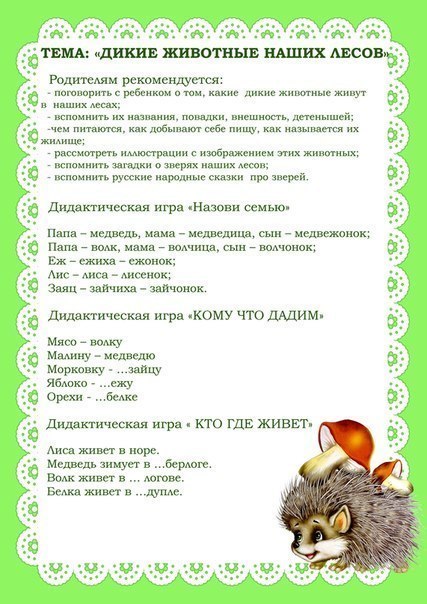 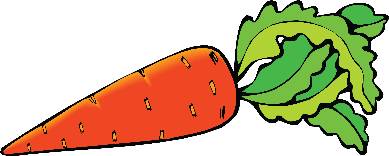 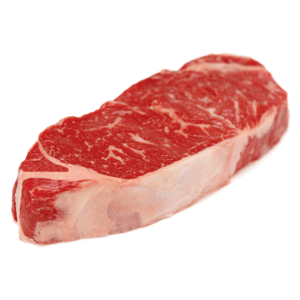 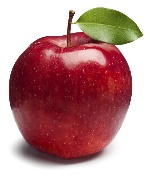 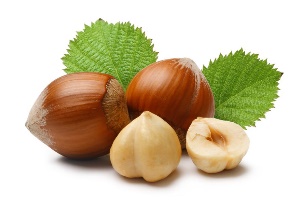 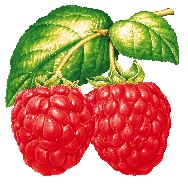 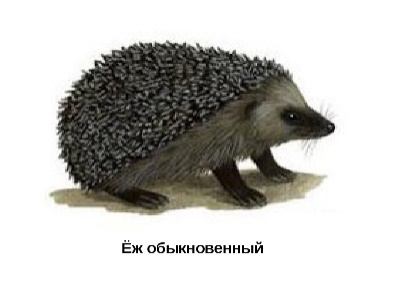 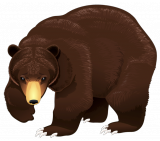 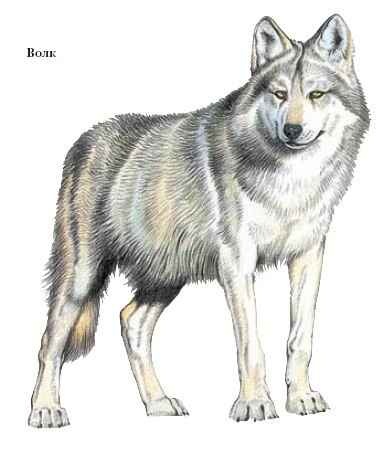 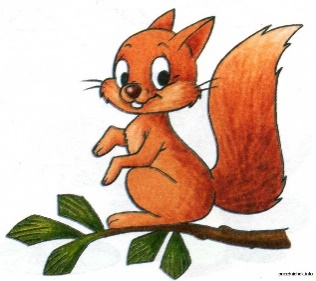 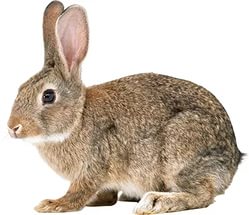 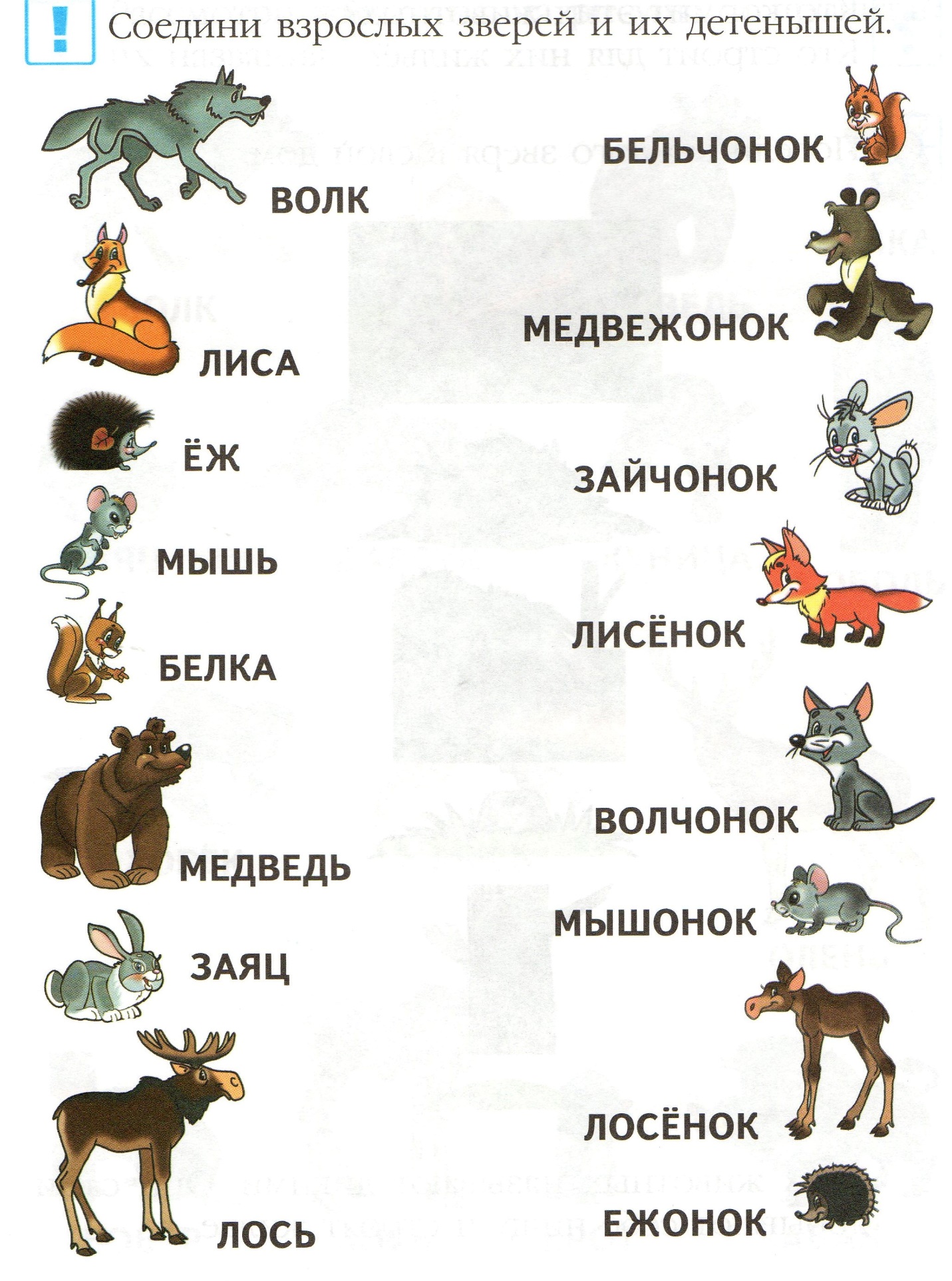 